  OBS: PEDIDO E LAUDO ABAIXO.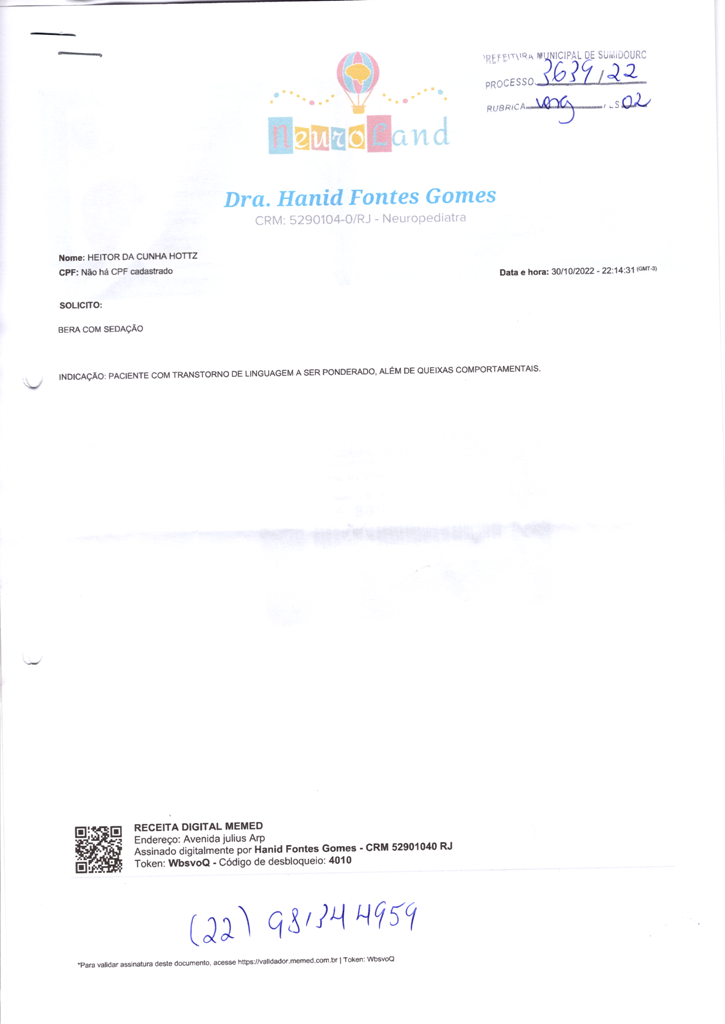 ItemDescriçãoUnidQUANTVALOR UNITVALOR TOTAL01BERA COM SEDAÇÃOPACIENTE: HEITOR DA CUNHA HOTTZDT NASCIMENTO: 21/03/2020SRV01